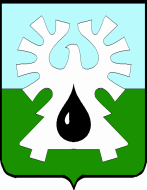 МУНИЦИПАЛЬНОЕ ОБРАЗОВАНИЕ ГОРОД УРАЙХАНТЫ-МАНСИЙСКИЙ АВТОНОМНЫЙ ОКРУГ-ЮГРАДУМА ГОРОДА УРАЙРЕШЕНИЕот 21 мая 2020 года                                                                                         № 30О проведении тридцать восьмого заседанияДумы города Урай шестого созыва	В связи с введением в Ханты-Мансийском автономном округе - Югре режима повышенной готовности, на основании пункта 31 статьи 15 Регламента Думы  города Урай, Дума города Урай решила:1. Провести тридцать восьмое заседание Думы города Урай шестогосозыва 28.05.2020 в 9-00 часов путем использования систем видео-конференц-связи.2. Настоящее решение вступает в силу с момента его подписания.Председатель Думы города Урай                                                             Г.П. Александрова                     